Број: 35-14-O/3/1Дана: 13.03.2014. годинеПРЕДМЕТ: ИЗМЕНА КОНКУРСНЕ ДОКУМЕНТАЦИЈЕ И ПОМЕРАЊЕ РОКА ЗА ОТВАРАЊЕ ПОНУДА 35-14-ОУ конкурсној документацији број 35-14-О- Набавка санитетског материјала за потребе Клиничког центра Војводине, у обрасцу понуде за партију број 6– газа.Треба да стоји ОВАКО:Gaza hidrofilna 100x80 cm 12/8 nitna-obostrano utkan rub.У складу са ЗЈН помера се рок за подношење понуда:Рок за подношење понуда је дан 26.03.2014. године у 08,00 часова.Место, време и начин отварања понуда:Јавно отварање понуда обавиће се у Управној згради Клиничког центра Војводине, дана 26.03.2014. године у 10,00 часова.С поштовањем, Комисија за ЈН 35-14-ОKLINIČKI CENTAR VOJVODINE21000 , Hajduk Veljkova 1, Vojvodina, Srbijatelefonska centrala: +381 21/484 3 484www.kcv.rs, e-mail: uprava@kcv.rs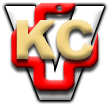 